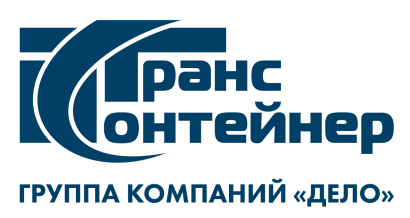 УВЕДОМЛЕНИЕ об отмене проведения закупкиНастоящим уведомляем, что в соответствии с пунктом 39 Положения о закупках ПАО «ТрансКонтейнер», организатор по предложению заказчика вправе отказаться от проведения закупки в любой момент до заключения договора, не неся при этом никакой ответственности перед любыми физическими и юридическими лицами, которым такое действие может принести убытки. Кроме этого, в соответствии с подпунктом 1.1.18 документации о закупке Открытого конкурса, Заказчик вправе отказаться от его проведения по одному и более предмету (лоту) в любой момент до заключения договора.Таким образом, ПАО «ТрансКонтейнер» отказывается от проведения закупки способом открытый конкурс в электронной форме № ОКэ-НКПКБШ-22-0006 по предмету закупки «Оказание охранных услуг административного здания филиала ПАО «ТрансКонтейнер» на Куйбышевской железной дороге, находящегося по адресу: 443041, Российская Федерация, г. Самара, ул. Льва Толстого, д.131».23.09.2022